01/12/2022Dear Parents/Guardians, I hope you are keeping well and looking forward to Christmas.School ClosureThe school will be closed on Thursday 8th and Friday 9th December. It will reopen on Monday 12th December. Sherpa Kids will remain open on the 8th and 9th.Rugby BlitzSixth class girls will take part in a tag rugby blitz at Clondalkin Rugby Clubs new grounds tomorrow. We wish them well on their first outing. For any parent who might like to attend the address is; Kingswood Farm, Kingswood Cross, Baldonnell, Co. Dublin, D22 Y9H9.Senior Infants STEAM WorkshopMs Ryan’s class will visit the library and participate in a STEAM workshop on Friday 16th December. Storytelling event for Junior and Senior InfantsMaria from Clondalkin library will call to the school for Junior and Senior Infant storytelling on Tuesday 20th December. We look forward to her visit. Parent/Teacher MeetingsIt was lovely to see so many parents visit the school for the Parent/Teacher meetings. For those of you who didn’t speak with class or SET teachers yet, please make contact and a meeting/phone call will be arranged. VolleyballVolleyball is going very well. It is on Tuesday and Wednesday evenings after school. We look forward to rolling it out again during our second term. Afterschool ClubAfterschool Club will finish on 15th December for Christmas. It will recommence on Monday 9th January 2023.Christmas Plans 2022Christmas CardsTomorrow Friday 2nd December is the last day for returning Christmas card orders and money. Christmas ShowsJunior and Senior Infant children will perform their Christmas plays on the 15th and 16th December. Christmas Raffle Tickets costing 5euro are available to buy on Aladdin and in classrooms from today, Thursday 1st December. Raffle will take place on Wednesday 21st. Christmas Panto The school has purchased online viewing of the Helix Christmas panto, Hansel and Gretel. Children will be asked to bring in 2 euro on Monday 19th December. Hot Chocolate Treat and Christmas clothesThe school will treat everyone to a hot chocolate beverage on 7th December. Children are permitted to wear some festive clothing or their own clothes on that day. Food AppealWe are running our annual food appeal and this initiative will serve local needs in our neighbourhood. Please send in non-perishable food items from 5th – 16th December. Lexington Nursing HomeThird class will visit the Lexington nursing home for an intergenerational activity on Wednesday 14th December. They will talk about Christmas long ago with residents and share stories and memories. What a wonderful event for young and old alike.  Christmas Carol ServiceOur Christmas Carol Service will be held in the church during the last week of school before the holidays. Date and time have yet to be finalised. All are welcome to attend.  Christmas clothes Children can wear festive clothes or their own clothes from Monday 19th until we finish on Wednesday 21st. Green Initiatives WOW Ms Ryan’s senior infants and Ms O’Brien’s fourth class were the WOW winners this week. Well done to all for making a great effort with this initiative. Reminder regarding hand towels; could children from 1st – 6th classes please use their own small hand towels, we ask this in an effort to reduce our paper towel waste. Principal’s Prizes November end of month prizes were given out yesterday, Wednesday 30th November at assembly. Well done to everyone. Keep trying your best and being kind to each other.Handwriting Heroes Our handwriting hero winners were announced at our assembly also. Keep up the great work everyone. Thanks to Ms Kelly for organising this initiative. An bhfaca tú an Elf?Keep an eye out for the Scoil Íde Elf as he is arriving this weekend. Look out for him on your way into school on Monday morning. Junior Infant EnrolmentEnrolment is almost at full capacity. You can apply via our school website www.scoilideclondalkin.com or by scanning this QR code. Enrolment closes on 06/01/2023. 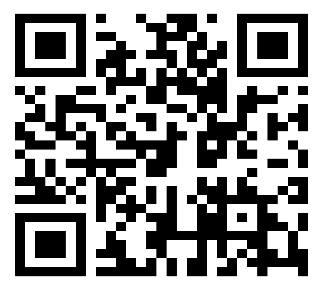 Christmas HolidaysThe school will close on Wednesday 21st December for the Christmas holidays and reopen on January 5th 2023. Catherine Keane and the Scoil Íde Team. 